Пояснительная записка.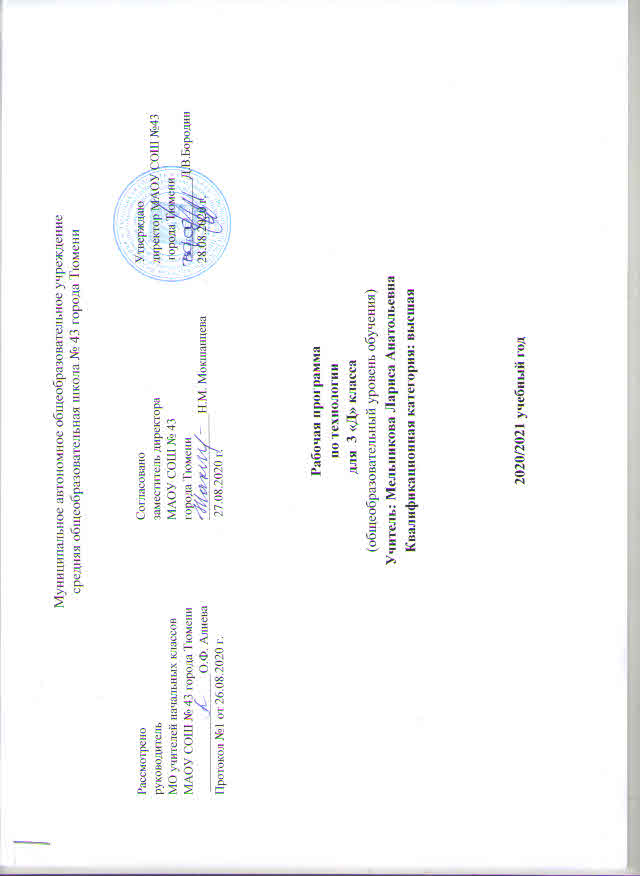 Рабочая программа по предмету «Технология» для 3 класса составлена на основе федерального закона от 09.12.2012г.№ 273 –ФЗ «Об образовании в Российской Федерации» в соответствии с требованиями Федерального государственного образовательного стандарта начального общего образования ( приказ от  06.10.2009г. №373  « Об утверждении и введении в действие федерального государственного образовательного стандарта начального общего образования»),  на основе основной образовательной программы начального общего образования, согласно учебному плану МАОУ СОШ № 43 г. Тюмени на 2020 -2021 учебный год.Целью данного курса является развитие личности ребенка и раскрытие его творческого потенциала в процессе обучения теории и практики трудовой деятельности на основе педагогической поддержки его индивидуальности. Цель обучения и значение предмета   выходит далеко за рамки усвоения учащимися конкретных технологических операций. Предмет «Технология» является опорным в проектировании универсальных учебных действий. В нём все элементы учебной деятельности – целеполагание, планирование, ориентировка в задании, преобразование, прогнозирование, умение предлагать   способы решения, оценка изделия и т.д. – предстают в наглядном виде и тем самым становятся более понятными для обучающихся.Программа по технологии в соответствии с требованиями стандартов предусматривает решение следующих задач:развитие сенсорики и моторики рук, пространственного воображения, технического и логического мышления, глазомера, умений работать с различными источниками информации; освоение содержания, раскрывающего роль трудовой деятельности человека в преобразовании окружающего мира, первоначальных представлений о мире профессий;– овладение начальными технологическими знаниями, трудовыми и конструкторско-технологическими умениями и навыками, опытом практической деятельности по созданию личностно-значимых объектов и общественно значимых предметов труда, способами планирования и организации трудовой деятельности, умениями использовать компьютерную технику для работы с информацией в учебной деятельности и повседневной жизни;воспитание трудолюбия, уважительного отношения к людям и результатам их труда, интереса к информационной и коммуникативной деятельности, формирование рефлексивной способности оценивать собственное продвижение и свой вклад в результаты общей деятельности и умений делового сотрудничества;развитие коммуникативной компетентности, формирование мотивации успеха и достижений, умений составлять план действий и применять его для решения практических задач.Общая характеристика предмета, курса.Особенностью уроков технологии в начальной школе является то, что они строятся на уникальной психологической и дидактической базе — предметно-практической деятельности, которая служит в младшем школьном возрасте необходимой составляющей целостного процесса духовного, нравственного и интеллектуального развития (прежде всего абстрактного, конструктивного мышления и пространственного воображения). Организация продуктивной преобразующей творческой деятельности детей на уроках технологии создает важный противовес вербализму обучения в начальной школе, который является одной из главных причин снижения учебно-познавательной мотивации, формализации знаний и в конечном счете низкой эффективности обучения. Продуктивная предметная деятельность на уроках технологии является основой формирования познавательных способностей младших школьников, стремления активно познавать историю материальной культуры и семейных традиций своего и других народов и уважительно относиться к ним.Значение и возможности предмета «Технология» выходят далеко за рамки обеспечения учащихся сведениями о технико-технологической картине мира. При соответствующем содержательном и методическом наполнении данный предмет может стать опорным для формирования системы универсальных учебных действий в начальном звене общеобразовательной школы. В нем все элементы учебной деятельности (планирование, ориентировка в задании, преобразование, оценка продукта, умение распознавать и ставить задачи, возникающие в контексте практической ситуации, предлагать практические способы решения, добиваться достижения результата и т. д.) предстают в наглядном виде и тем самым становятся более понятными для детей.Практико-ориентированная направленность содержания учебного предмета «Технология» естественным путем интегрирует знания, полученные при изучении других учебных предметов (математика, окружающий мир, изобразительное искусство, русский язык, литературное чтение), и позволяет реализовать их в интеллектуально-практической деятельности ученика. Это, в свою очередь, создает условия для развития инициативности, изобретательности, гибкости мышления.                                                              3.Описание места учебного предмета, курса в учебном плане.    Рабочая программа рассчитана на 34 часа в год, 1 час в неделю.4.Личностные, метопредметные, предметные результаты освоения учебного предмета, курса.Личностные результатыЛичностными результатами изучения технологии являются воспитание и развитие социально и личностно значимых качеств, индивидуально-личностных позиций, ценностных установок, раскрывающих отношение к труду, систему норм и правил межличностного общения, обеспечивающую успешность совместной деятельности.Предмет технология способствует осмыслению личностных универсальных действий, в результате которых у выпускника начальной школы должны быть сформированы:действия, реализующие потребность школьника в социально значимой и социально оцениваемой деятельности, направленность на достижение творческой самореализации, в том числе с помощью компьютерных технологий;действия, характеризующие уважительное отношение к труду людей и к продукту, производимому людьми разных профессий;проектная деятельностьконтроль и самоконтроль.Метапредметные результатыМетапредметными результатами изучения технологии является освоение учащимися универсальных способов деятельности, применимых как в рамках образовательного процесса, так и в реальных жизненных ситуациях.Регулятивные УУДпланирование последовательности практических действий для реализации замысла, поставленной задачи;отбор наиболее эффективных способов решения конструкторско-технологических и декоративно-художественных задач в зависимости от конкретных условий;самоконтроль и корректировка хода практической работы;самоконтроль результата практической деятельности путём сравнения его с эталоном (рисунком, схемой, чертежом);оценка результата практической деятельности путём проверки изделия в действии.Познавательные УУДосуществление поиска необходимой информации на бумажных и электронных носителях;сохранение информации на бумажных и электронных носителях в виде упорядоченной структуры;чтение графических изображений (рисунки, простейшие чертежи и эскизы, схемы);моделирование несложных изделий с разными конструктивными особенностями;конструирование объектов с учётом технических и декоративно-художественных условий: определение особенностей конструкции, подбор соответствующих материалов и инструментов;сравнение конструктивных и декоративных особенностей предметов быта и установление их связи с выполняемыми утилитарными функциями;сравнение различных видов конструкций и способов их сборки;анализ конструкторско-технологических и декоративно-художественных особенностей предлагаемых заданий;выполнение инструкций, несложных алгоритмов при решении учебных задач;проектирование изделий: создание образа в соответствии с замыслом, реализация замысла;поиск необходимой информации в Интернете.Коммуникативные УУДучёт позиции собеседника (соседа по парте);умение договариваться, приходить к общему решению в совместной творческой деятельности при решении практических работ, реализации проектов, работе на компьютере;умение задавать вопросы, необходимые для организации сотрудничества с партнером (соседом по парте);осуществление взаимного контроля и необходимой взаимопомощи при реализации проектной деятельности.Предметными результатами изучения технологии являются доступные по возрасту начальные сведения о технике, технологиях и технологической стороне труда, об основах культуры труда, элементарные умения предметно-преобразовательной деятельности, знания о различных профессиях и умения ориентироваться в мире профессий, элементарный опыт творческой и проектной деятельности.Содержание учебного предмета, курса.Изготовление изделий из пластических материалов(3ч.)История глиняной игрушки. Овладение основными приемами обработки пластических материалов. Овладение основными способами. Анализ образца изделия и способов соединения деталей по вопросам учителя.  Создание собственной композиции. Последовательность и краткая характеристика операций. Изготовление изделий из бумаги и картона (5ч.)Виды картона: цветной, коробочный, упаковочный, гофрированный. Сравнение свойств разных видов картона между собой и со структурой бумаги: цвет, прочность, толщина, гибкость, ломкость, фактура поверхности. Подготовка упаковочного картона к работе. Разметка деталей по угольнику. Экономное расходование картона.Изготовление изделий из природного материала (4ч)Характеристика операций сбора, хранения и обработки природного материала. Трудовая деятельность человека осенью. Соблюдение  безопасных приемов труда при работе с различными инструментами. Создание декоративной композиции по собственному замыслу с техникой аппликационных работ. Инструменты и приспособления для обработки природного материала. ТБ при работе с инструментами. Подбор природного материала для деталей композиции. Соблюдение правил личной гигиены. Овладение основными способами соединения деталей изделия из соломенной крошки. Декоративное оформление и отделка изделий по собственному замыслу. Свойства природного материала. Овладение основными приемами работы с соломенными лентами. Анализ плана работы по схеме и рисунку. Декоративное оформление и отделка изделий. Создание изделий по собственному замыслу.Изготовление изделий из текстильных материалов (5ч.)Ткани животного происхождения, их виды и использование. Выбор материала для изготовления изделия по его свойствам: цвет, толщина, фактура поверхности. Нити основы и утка. Экономное расходование ткани при раскрое по выкройке парных деталей.Домашний труд.(4ч.)Уход за одеждой. Декоративные элементы одеждыСборка моделей и макетов из деталей конструктора (4ч.)Сборка моделей из деталей конструктора по образцу и сборочной схеме с использованием типовых деталей; приемы монтажа изделия с использованием резьбовых соединений; проверка модели в действии; демонтаж изделия.Ремонт книг (3ч)Разметка деталей по шаблону и с применением разметочных инструментов. Несложный ремонт книг. Поиск, хранение применение информации для решения технологических задачХудожественное конструирование с использованием разных видов соединений (6ч.)Проволока. Фольга, ее применение. Выбор материала по его свойствам: цвет, толщина, жесткость, способность сохранять форму. Подготовка материалов к работе. Экономное расходование материалов при разметке.6. Тематическое планирование.Календарно-тематическое планирование.Описание учебно-методического Литература для учащихсяРагозина Т.М., Гринева А.А., Кузнецова И.Л. Технология. 3 класс: Учебник. – М.: Академкнига/Учебник.Литература для учителяПроектирование основной образовательной программы образовательного учреждения/ Под ред. Р.Г. Чураковой - М.: Академкнига/Учебник.Примерная основная образовательная программа образовательного учреждения. Начальная школа / [сост. Е. С. Савинов]. — 4-е изд., перераб. — М. : Просвещение, 2012. — 223 с. — (Стандарты второго поколения).Рагозина Т.М. Технология. 3 класс: Методическое пособие для учителя. – М.: Академкнига/УчебникЧуракова Р.Г. Пространство натяжения смысла в учебно-методическом комплекте "Перспективная начальная школа" (Концептуальные основы личностно-ориентированной пост развивающей системы воспитания и обучения).– М.: Академкнига/Учебник.Чуракова Р.Г. Технология и аспектный анализ современного урока в начальной школе. – М.: Академкнига/Учебник.Интернет-ресурсыhttp://standart.edu.ru/http://sch-14.ucoz.ru/dir/v_pomoshh_uchiteljam/nachalnaja_shkola/11http://dic.academic.ru/searchall.phpСайт издательства «Академкнига/Учебникwww.akademkniga.ruКаталог учебных изданий, электронного оборудования и электронных образовательных ресурсов для общего образованияhttp://www.ndce.edu.ru«Единое окно доступа к образовательным ресурсам»- http://windows.edu/ru«Единая коллекция цифровых образовательных ресурсов» - http://school-collektion.edu/ru«Федеральный центр информационных образовательных ресурсов» - http://fcior.edu.ru, http://eor.edu.ruhttp://www.km-school.ru Информационно-интегрированный продукт «КМ-Школа". Разработчик - "Кирилл и Мефодий»№ разделаНазвание разделаКол –во часХарактеристика основных видов деятельностиОбщекультурные и общественные компетенции. Основы культуры труда, самообслуживания18Распространённые виды профессий, связанные с сельскохозяйственной техникой. Анализ задания, планирование трудового процесса, поэтапный контроль за ходом работы, навыки сотрудничества. Сбор информации о создаваемом изделии, выбор лучшего варианта, проверка изделия в действии. Результат проектной деятельности – «Парк сельскохозяйственных машин». Декоративное оформление культурно-бытовой среды. Технология ручной обработки материалов. Элементы графической грамоты.Пластические материалы.Бумага и картон Текстильные материалы МеталлыПластмассы18Выбор картона для изготовления изделия с учётом свойств по его внешним признакам. Экономное расходование бумаги и картона при разметке на глаз, через копирку, на просвет, по шаблону, по линейке и по угольнику.  Использование измерений для решения практических задач: виды условных графических изображений – простейший чертёж, эскиз, развёртка, схема (их узнавание). Назначение линий чертежа (контурная, размерная, линии надреза и сгиба). Чтение условных графических изображений. Разметка деталей с опорой на простейший чертёж, эскиз. Изготовление изделий по рисунку, простейшему чертежу, эскизу, схеме.Инструменты и приспособления для обработки бумаги и картона: карандаш простой, ножницы, канцелярский нож, шило, линейка, угольник, линейка с бортиком (для работы с ножом), кисточка для клея, шаблоны, подкладной лист, дощечка для выполнения работ с канцелярским ножом и шилом. Приёмы рационального и безопасного использования ножниц, канцелярского ножа, шила.Основные технологические операции ручной обработки бумаги и картона: разметка, резание ножницами, надрезание канцелярским ножом, прокалывание шилом,  гофрирование, сгибание, скручивание, сборка и скрепление деталей (клеевое, ниточное, скотчем, скобами, гвоздём, проволокой, «в надрез»), переплетение (соединение в щелевой замок), отделка аппликацией, сушка.Практические работы: изготовление  новогодних подвесок, декоративных композиций, упаковок, коробок, подставок для письменных принадлежностей, планшетов, картонных фигурок для театра с подвижными элементами.Основные технологические операции ручной обработки текстильных материалов: отмеривание нитки, закрепление конца нитки узелком и петелькой, продёргивание бахромы, разметка через копирку, раскрой деталей по выкройке, резание ножницами, наклеивание ткани и ниток на картонную основу,  сшивание деталей из ткани петельным швом, вышивание стебельчатым и тамбурным швами.  Практические работы: изготовление вышитых картинок, подвесок, обложек для записных книг, открыток, закладок, аппликаций, кукол для пальчикового театра, коллажа, нитяной графики. Инструменты и приспособления для обработки металлов: ножницы, пустой стержень шариковой ручки, подкладная дощечка.Основные технологические операции ручной обработки металлов: разметка на глаз, по шаблону, резание ножницами, скручивание.Практические работы: изготовление новогодних украшений, креплений для подвижного соединения деталей картонных фигурок.Основные технологические операции ручной обработки утилизированных материалов: разметка по шаблону, надрезание ножницами, прокалывание шилом, сборка деталей (гвоздиком), отделка клейкой бумагой.Практические работы: изготовление игрушек-сувениров.Конструирование и моделирование6Конструирование и моделирование несложных технических объектов по рисунку, схеме и простейшему чертежу, эскизу, по заданным условиям (функциональным, декоративно-художественным).Практические работы: изготовление устройства, демонстрирующего циркуляцию воздуха; змейки для определения движения тёплого воздуха; устройства из полос бумаги; компаса; весов для определения веса воздуха; флюгера. Практика работы на компьютере10Рассматривать фотографии технических устройств  для работы с информацией: основные и дополнительные. Понимать и формулировать их назначение. Определять реальные технические устройства, сравнивая их с их изображением. Анализировать предлагаемые задания: сопоставлять способы работы с информацией, правила работы в компьютерном классе. Излагать свое мнение, обосновывать свои суждения, аргументировать свою точку зрения. Приводить примеры технических устройств  для работы с информацией.Обобщать функции компьютера как универсального устройства для работы с информацией.Обсуждать с соседом по парте назначение различных технических устройств.Организовывать свою деятельность по подготовке к работе за компьютером. Формулировать новое знание, открытое и освоенное на уроке.Соблюдать приемы безопасной работы за компьютером.№ДатаДатаТема урокаКол-вочасовПланируемые результаты обученияПланируемые результаты обучения№По плануПо фактуТема урокаКол-вочасовОсвоение предметных знаний (базовые понятия)Универсальные учебные действия103.09Лепка декоративных пластин.ТБ при работе с пластилином1анализировать задания, планировать трудовой процесс и осуществлять поэтапный контроль за ходом работыЛичностные УУД1.Действия, реализующие потребность школьника в социально значимой и социально оцениваемой деятельности, направленность на достижение творческой самореализации, в том числе с помощью компьютерных технологий.2.Действия, характеризующие уважительное отношение к труду людей и к продукту, производимому людьми разных профессий.3.Проектная деятельность.4.Контроль и самоконтроль.Регулятивные УУД1.Планирование последовательности практических действий для реализации замысла, поставленной задачи. 2.Отбор наиболее эффективных способов решения конструкторско-технологических и декоративно-художественных задач в зависимости от конкретных условий.3.Самоконтроль и корректировка хода практической работы.4.Самоконтроль результата практической деятельности путем сравнения его с эталоном (рисунком, схемой, чертежом).5.Оценка результата практической деятельности путем проверки изделия в действии.Познавательные УУД1.Осуществление поиска необходимой информации в учебнике, словарях, справочниках, в том числе на электронных носителях.2. Сохранение информации на бумажных и электронных носителях в виде упорядоченной структуры.3. Чтение графических изображений (рисунки, простейшие чертежи и эскизы, схемы).4.Моделирование несложных изделий с разными конструктивными особенностями.5.Конструирование объектов с учетом технических и декоративно-художественных условий: определение особенностей конструкции, подбор соответствующих материалов и инструментов.6.Сравнение конструктивных и декоративных особенностей предметов быта и установление их связи с выполняемыми утилитарными функциями.7.Сравнение различных видов конструкций и способов их сборки.8.Анализ конструкторско-технологических и декоративно-художественных особенностей предлагаемых заданий.9.Выполнение инструкций, несложных алгоритмов при решении учебных задач.10.Проектирование изделий: создание образа в соответствии с замыслом, реализация замысла.11.Поиск необходимой информации в Интернете.Коммуникативные УУД1. Учет позиции собеседника (соседа по парте).2.Умение договариваться, приходить к общему решению в ходе совместной творческой деятельности при решении практических работ, реализации проектов, работе на компьютере.3.Умение задавать вопросы, необходимые для организации сотрудничества с партнером (соседом по парте).4.Осуществление взаимного контроля и необходимой взаимопомощи при реализации проектной деятельности.210.09Лепка декоративных пластинТБ работа с инструментамиИспользование ИТ1выполнять доступные действия по самообслуживанию (подбор материалов, инструментов и приспособлений для работы по перечню в учебнике)Личностные УУД1.Действия, реализующие потребность школьника в социально значимой и социально оцениваемой деятельности, направленность на достижение творческой самореализации, в том числе с помощью компьютерных технологий.2.Действия, характеризующие уважительное отношение к труду людей и к продукту, производимому людьми разных профессий.3.Проектная деятельность.4.Контроль и самоконтроль.Регулятивные УУД1.Планирование последовательности практических действий для реализации замысла, поставленной задачи. 2.Отбор наиболее эффективных способов решения конструкторско-технологических и декоративно-художественных задач в зависимости от конкретных условий.3.Самоконтроль и корректировка хода практической работы.4.Самоконтроль результата практической деятельности путем сравнения его с эталоном (рисунком, схемой, чертежом).5.Оценка результата практической деятельности путем проверки изделия в действии.Познавательные УУД1.Осуществление поиска необходимой информации в учебнике, словарях, справочниках, в том числе на электронных носителях.2. Сохранение информации на бумажных и электронных носителях в виде упорядоченной структуры.3. Чтение графических изображений (рисунки, простейшие чертежи и эскизы, схемы).4.Моделирование несложных изделий с разными конструктивными особенностями.5.Конструирование объектов с учетом технических и декоративно-художественных условий: определение особенностей конструкции, подбор соответствующих материалов и инструментов.6.Сравнение конструктивных и декоративных особенностей предметов быта и установление их связи с выполняемыми утилитарными функциями.7.Сравнение различных видов конструкций и способов их сборки.8.Анализ конструкторско-технологических и декоративно-художественных особенностей предлагаемых заданий.9.Выполнение инструкций, несложных алгоритмов при решении учебных задач.10.Проектирование изделий: создание образа в соответствии с замыслом, реализация замысла.11.Поиск необходимой информации в Интернете.Коммуникативные УУД1. Учет позиции собеседника (соседа по парте).2.Умение договариваться, приходить к общему решению в ходе совместной творческой деятельности при решении практических работ, реализации проектов, работе на компьютере.3.Умение задавать вопросы, необходимые для организации сотрудничества с партнером (соседом по парте).4.Осуществление взаимного контроля и необходимой взаимопомощи при реализации проектной деятельности.317.09Выпуклая контурная аппликация ( по линии контура приклеить нитки, шнурки).Панно.Использование ИТ1работать с простейшей технической документацией: распознавать эскизы, читать их и выполнять разметку с опорой на нихЛичностные УУД1.Действия, реализующие потребность школьника в социально значимой и социально оцениваемой деятельности, направленность на достижение творческой самореализации, в том числе с помощью компьютерных технологий.2.Действия, характеризующие уважительное отношение к труду людей и к продукту, производимому людьми разных профессий.3.Проектная деятельность.4.Контроль и самоконтроль.Регулятивные УУД1.Планирование последовательности практических действий для реализации замысла, поставленной задачи. 2.Отбор наиболее эффективных способов решения конструкторско-технологических и декоративно-художественных задач в зависимости от конкретных условий.3.Самоконтроль и корректировка хода практической работы.4.Самоконтроль результата практической деятельности путем сравнения его с эталоном (рисунком, схемой, чертежом).5.Оценка результата практической деятельности путем проверки изделия в действии.Познавательные УУД1.Осуществление поиска необходимой информации в учебнике, словарях, справочниках, в том числе на электронных носителях.2. Сохранение информации на бумажных и электронных носителях в виде упорядоченной структуры.3. Чтение графических изображений (рисунки, простейшие чертежи и эскизы, схемы).4.Моделирование несложных изделий с разными конструктивными особенностями.5.Конструирование объектов с учетом технических и декоративно-художественных условий: определение особенностей конструкции, подбор соответствующих материалов и инструментов.6.Сравнение конструктивных и декоративных особенностей предметов быта и установление их связи с выполняемыми утилитарными функциями.7.Сравнение различных видов конструкций и способов их сборки.8.Анализ конструкторско-технологических и декоративно-художественных особенностей предлагаемых заданий.9.Выполнение инструкций, несложных алгоритмов при решении учебных задач.10.Проектирование изделий: создание образа в соответствии с замыслом, реализация замысла.11.Поиск необходимой информации в Интернете.Коммуникативные УУД1. Учет позиции собеседника (соседа по парте).2.Умение договариваться, приходить к общему решению в ходе совместной творческой деятельности при решении практических работ, реализации проектов, работе на компьютере.3.Умение задавать вопросы, необходимые для организации сотрудничества с партнером (соседом по парте).4.Осуществление взаимного контроля и необходимой взаимопомощи при реализации проектной деятельности.424.09Подставка для письменных принадлежностейТБ при работе с острыми инструментами1отбирать картон с учетом его свойств, экономно размечать материалы по линейке и по угольникуЛичностные УУД1.Действия, реализующие потребность школьника в социально значимой и социально оцениваемой деятельности, направленность на достижение творческой самореализации, в том числе с помощью компьютерных технологий.2.Действия, характеризующие уважительное отношение к труду людей и к продукту, производимому людьми разных профессий.3.Проектная деятельность.4.Контроль и самоконтроль.Регулятивные УУД1.Планирование последовательности практических действий для реализации замысла, поставленной задачи. 2.Отбор наиболее эффективных способов решения конструкторско-технологических и декоративно-художественных задач в зависимости от конкретных условий.3.Самоконтроль и корректировка хода практической работы.4.Самоконтроль результата практической деятельности путем сравнения его с эталоном (рисунком, схемой, чертежом).5.Оценка результата практической деятельности путем проверки изделия в действии.Познавательные УУД1.Осуществление поиска необходимой информации в учебнике, словарях, справочниках, в том числе на электронных носителях.2. Сохранение информации на бумажных и электронных носителях в виде упорядоченной структуры.3. Чтение графических изображений (рисунки, простейшие чертежи и эскизы, схемы).4.Моделирование несложных изделий с разными конструктивными особенностями.5.Конструирование объектов с учетом технических и декоративно-художественных условий: определение особенностей конструкции, подбор соответствующих материалов и инструментов.6.Сравнение конструктивных и декоративных особенностей предметов быта и установление их связи с выполняемыми утилитарными функциями.7.Сравнение различных видов конструкций и способов их сборки.8.Анализ конструкторско-технологических и декоративно-художественных особенностей предлагаемых заданий.9.Выполнение инструкций, несложных алгоритмов при решении учебных задач.10.Проектирование изделий: создание образа в соответствии с замыслом, реализация замысла.11.Поиск необходимой информации в Интернете.Коммуникативные УУД1. Учет позиции собеседника (соседа по парте).2.Умение договариваться, приходить к общему решению в ходе совместной творческой деятельности при решении практических работ, реализации проектов, работе на компьютере.3.Умение задавать вопросы, необходимые для организации сотрудничества с партнером (соседом по парте).4.Осуществление взаимного контроля и необходимой взаимопомощи при реализации проектной деятельности.501.10Коробка со съемной крышкойТБ при работе с клеем1рассказывать о практическом применении картона, экономно размечать материалы по линейке и по угольникуЛичностные УУД1.Действия, реализующие потребность школьника в социально значимой и социально оцениваемой деятельности, направленность на достижение творческой самореализации, в том числе с помощью компьютерных технологий.2.Действия, характеризующие уважительное отношение к труду людей и к продукту, производимому людьми разных профессий.3.Проектная деятельность.4.Контроль и самоконтроль.Регулятивные УУД1.Планирование последовательности практических действий для реализации замысла, поставленной задачи. 2.Отбор наиболее эффективных способов решения конструкторско-технологических и декоративно-художественных задач в зависимости от конкретных условий.3.Самоконтроль и корректировка хода практической работы.4.Самоконтроль результата практической деятельности путем сравнения его с эталоном (рисунком, схемой, чертежом).5.Оценка результата практической деятельности путем проверки изделия в действии.Познавательные УУД1.Осуществление поиска необходимой информации в учебнике, словарях, справочниках, в том числе на электронных носителях.2. Сохранение информации на бумажных и электронных носителях в виде упорядоченной структуры.3. Чтение графических изображений (рисунки, простейшие чертежи и эскизы, схемы).4.Моделирование несложных изделий с разными конструктивными особенностями.5.Конструирование объектов с учетом технических и декоративно-художественных условий: определение особенностей конструкции, подбор соответствующих материалов и инструментов.6.Сравнение конструктивных и декоративных особенностей предметов быта и установление их связи с выполняемыми утилитарными функциями.7.Сравнение различных видов конструкций и способов их сборки.8.Анализ конструкторско-технологических и декоративно-художественных особенностей предлагаемых заданий.9.Выполнение инструкций, несложных алгоритмов при решении учебных задач.10.Проектирование изделий: создание образа в соответствии с замыслом, реализация замысла.11.Поиск необходимой информации в Интернете.Коммуникативные УУД1. Учет позиции собеседника (соседа по парте).2.Умение договариваться, приходить к общему решению в ходе совместной творческой деятельности при решении практических работ, реализации проектов, работе на компьютере.3.Умение задавать вопросы, необходимые для организации сотрудничества с партнером (соседом по парте).4.Осуществление взаимного контроля и необходимой взаимопомощи при реализации проектной деятельности.608.10Куклы для пальчикового театраТБ при работе с ножницами1применять приемы рациональной и безопасной работы ручными инструментами: колющими (шило)Личностные УУД1.Действия, реализующие потребность школьника в социально значимой и социально оцениваемой деятельности, направленность на достижение творческой самореализации, в том числе с помощью компьютерных технологий.2.Действия, характеризующие уважительное отношение к труду людей и к продукту, производимому людьми разных профессий.3.Проектная деятельность.4.Контроль и самоконтроль.Регулятивные УУД1.Планирование последовательности практических действий для реализации замысла, поставленной задачи. 2.Отбор наиболее эффективных способов решения конструкторско-технологических и декоративно-художественных задач в зависимости от конкретных условий.3.Самоконтроль и корректировка хода практической работы.4.Самоконтроль результата практической деятельности путем сравнения его с эталоном (рисунком, схемой, чертежом).5.Оценка результата практической деятельности путем проверки изделия в действии.Познавательные УУД1.Осуществление поиска необходимой информации в учебнике, словарях, справочниках, в том числе на электронных носителях.2. Сохранение информации на бумажных и электронных носителях в виде упорядоченной структуры.3. Чтение графических изображений (рисунки, простейшие чертежи и эскизы, схемы).4.Моделирование несложных изделий с разными конструктивными особенностями.5.Конструирование объектов с учетом технических и декоративно-художественных условий: определение особенностей конструкции, подбор соответствующих материалов и инструментов.6.Сравнение конструктивных и декоративных особенностей предметов быта и установление их связи с выполняемыми утилитарными функциями.7.Сравнение различных видов конструкций и способов их сборки.8.Анализ конструкторско-технологических и декоративно-художественных особенностей предлагаемых заданий.9.Выполнение инструкций, несложных алгоритмов при решении учебных задач.10.Проектирование изделий: создание образа в соответствии с замыслом, реализация замысла.11.Поиск необходимой информации в Интернете.Коммуникативные УУД1. Учет позиции собеседника (соседа по парте).2.Умение договариваться, приходить к общему решению в ходе совместной творческой деятельности при решении практических работ, реализации проектов, работе на компьютере.3.Умение задавать вопросы, необходимые для организации сотрудничества с партнером (соседом по парте).4.Осуществление взаимного контроля и необходимой взаимопомощи при реализации проектной деятельности.715.10Коллаж  Использование ИТ1работать с простейшей технической документацией: распознавать эскизы, читать их и выполнять разметку с опорой на нихЛичностные УУД1.Действия, реализующие потребность школьника в социально значимой и социально оцениваемой деятельности, направленность на достижение творческой самореализации, в том числе с помощью компьютерных технологий.2.Действия, характеризующие уважительное отношение к труду людей и к продукту, производимому людьми разных профессий.3.Проектная деятельность.4.Контроль и самоконтроль.Регулятивные УУД1.Планирование последовательности практических действий для реализации замысла, поставленной задачи. 2.Отбор наиболее эффективных способов решения конструкторско-технологических и декоративно-художественных задач в зависимости от конкретных условий.3.Самоконтроль и корректировка хода практической работы.4.Самоконтроль результата практической деятельности путем сравнения его с эталоном (рисунком, схемой, чертежом).5.Оценка результата практической деятельности путем проверки изделия в действии.Познавательные УУД1.Осуществление поиска необходимой информации в учебнике, словарях, справочниках, в том числе на электронных носителях.2. Сохранение информации на бумажных и электронных носителях в виде упорядоченной структуры.3. Чтение графических изображений (рисунки, простейшие чертежи и эскизы, схемы).4.Моделирование несложных изделий с разными конструктивными особенностями.5.Конструирование объектов с учетом технических и декоративно-художественных условий: определение особенностей конструкции, подбор соответствующих материалов и инструментов.6.Сравнение конструктивных и декоративных особенностей предметов быта и установление их связи с выполняемыми утилитарными функциями.7.Сравнение различных видов конструкций и способов их сборки.8.Анализ конструкторско-технологических и декоративно-художественных особенностей предлагаемых заданий.9.Выполнение инструкций, несложных алгоритмов при решении учебных задач.10.Проектирование изделий: создание образа в соответствии с замыслом, реализация замысла.11.Поиск необходимой информации в Интернете.Коммуникативные УУД1. Учет позиции собеседника (соседа по парте).2.Умение договариваться, приходить к общему решению в ходе совместной творческой деятельности при решении практических работ, реализации проектов, работе на компьютере.3.Умение задавать вопросы, необходимые для организации сотрудничества с партнером (соседом по парте).4.Осуществление взаимного контроля и необходимой взаимопомощи при реализации проектной деятельности.822.10Упаковка для подарковТБ при работе с клеем1выполнять доступные действия по самообслуживанию (подбор материалов, инструментов и приспособлений для работы по перечню в учебнике, декоративное оформление культурно-бытовой среды)Личностные УУД1.Действия, реализующие потребность школьника в социально значимой и социально оцениваемой деятельности, направленность на достижение творческой самореализации, в том числе с помощью компьютерных технологий.2.Действия, характеризующие уважительное отношение к труду людей и к продукту, производимому людьми разных профессий.3.Проектная деятельность.4.Контроль и самоконтроль.Регулятивные УУД1.Планирование последовательности практических действий для реализации замысла, поставленной задачи. 2.Отбор наиболее эффективных способов решения конструкторско-технологических и декоративно-художественных задач в зависимости от конкретных условий.3.Самоконтроль и корректировка хода практической работы.4.Самоконтроль результата практической деятельности путем сравнения его с эталоном (рисунком, схемой, чертежом).5.Оценка результата практической деятельности путем проверки изделия в действии.Познавательные УУД1.Осуществление поиска необходимой информации в учебнике, словарях, справочниках, в том числе на электронных носителях.2. Сохранение информации на бумажных и электронных носителях в виде упорядоченной структуры.3. Чтение графических изображений (рисунки, простейшие чертежи и эскизы, схемы).4.Моделирование несложных изделий с разными конструктивными особенностями.5.Конструирование объектов с учетом технических и декоративно-художественных условий: определение особенностей конструкции, подбор соответствующих материалов и инструментов.6.Сравнение конструктивных и декоративных особенностей предметов быта и установление их связи с выполняемыми утилитарными функциями.7.Сравнение различных видов конструкций и способов их сборки.8.Анализ конструкторско-технологических и декоративно-художественных особенностей предлагаемых заданий.9.Выполнение инструкций, несложных алгоритмов при решении учебных задач.10.Проектирование изделий: создание образа в соответствии с замыслом, реализация замысла.11.Поиск необходимой информации в Интернете.Коммуникативные УУД1. Учет позиции собеседника (соседа по парте).2.Умение договариваться, приходить к общему решению в ходе совместной творческой деятельности при решении практических работ, реализации проектов, работе на компьютере.3.Умение задавать вопросы, необходимые для организации сотрудничества с партнером (соседом по парте).4.Осуществление взаимного контроля и необходимой взаимопомощи при реализации проектной деятельности.905.11Аппликации из нитокТБ при работе с острыми инструментами1осуществлять сотрудничество при выполнении коллективной работыЛичностные УУД1.Действия, реализующие потребность школьника в социально значимой и социально оцениваемой деятельности, направленность на достижение творческой самореализации, в том числе с помощью компьютерных технологий.2.Действия, характеризующие уважительное отношение к труду людей и к продукту, производимому людьми разных профессий.3.Проектная деятельность.4.Контроль и самоконтроль.Регулятивные УУД1.Планирование последовательности практических действий для реализации замысла, поставленной задачи. 2.Отбор наиболее эффективных способов решения конструкторско-технологических и декоративно-художественных задач в зависимости от конкретных условий.3.Самоконтроль и корректировка хода практической работы.4.Самоконтроль результата практической деятельности путем сравнения его с эталоном (рисунком, схемой, чертежом).5.Оценка результата практической деятельности путем проверки изделия в действии.Познавательные УУД1.Осуществление поиска необходимой информации в учебнике, словарях, справочниках, в том числе на электронных носителях.2. Сохранение информации на бумажных и электронных носителях в виде упорядоченной структуры.3. Чтение графических изображений (рисунки, простейшие чертежи и эскизы, схемы).4.Моделирование несложных изделий с разными конструктивными особенностями.5.Конструирование объектов с учетом технических и декоративно-художественных условий: определение особенностей конструкции, подбор соответствующих материалов и инструментов.6.Сравнение конструктивных и декоративных особенностей предметов быта и установление их связи с выполняемыми утилитарными функциями.7.Сравнение различных видов конструкций и способов их сборки.8.Анализ конструкторско-технологических и декоративно-художественных особенностей предлагаемых заданий.9.Выполнение инструкций, несложных алгоритмов при решении учебных задач.10.Проектирование изделий: создание образа в соответствии с замыслом, реализация замысла.11.Поиск необходимой информации в Интернете.Коммуникативные УУД1. Учет позиции собеседника (соседа по парте).2.Умение договариваться, приходить к общему решению в ходе совместной творческой деятельности при решении практических работ, реализации проектов, работе на компьютере.3.Умение задавать вопросы, необходимые для организации сотрудничества с партнером (соседом по парте).4.Осуществление взаимного контроля и необходимой взаимопомощи при реализации проектной деятельности.1012.11Декоративное оформление изделий вышивкой1экономно размечать материалы по линейке и по угольникуЛичностные УУД1.Действия, реализующие потребность школьника в социально значимой и социально оцениваемой деятельности, направленность на достижение творческой самореализации, в том числе с помощью компьютерных технологий.2.Действия, характеризующие уважительное отношение к труду людей и к продукту, производимому людьми разных профессий.3.Проектная деятельность.4.Контроль и самоконтроль.Регулятивные УУД1.Планирование последовательности практических действий для реализации замысла, поставленной задачи. 2.Отбор наиболее эффективных способов решения конструкторско-технологических и декоративно-художественных задач в зависимости от конкретных условий.3.Самоконтроль и корректировка хода практической работы.4.Самоконтроль результата практической деятельности путем сравнения его с эталоном (рисунком, схемой, чертежом).5.Оценка результата практической деятельности путем проверки изделия в действии.Познавательные УУД1.Осуществление поиска необходимой информации в учебнике, словарях, справочниках, в том числе на электронных носителях.2. Сохранение информации на бумажных и электронных носителях в виде упорядоченной структуры.3. Чтение графических изображений (рисунки, простейшие чертежи и эскизы, схемы).4.Моделирование несложных изделий с разными конструктивными особенностями.5.Конструирование объектов с учетом технических и декоративно-художественных условий: определение особенностей конструкции, подбор соответствующих материалов и инструментов.6.Сравнение конструктивных и декоративных особенностей предметов быта и установление их связи с выполняемыми утилитарными функциями.7.Сравнение различных видов конструкций и способов их сборки.8.Анализ конструкторско-технологических и декоративно-художественных особенностей предлагаемых заданий.9.Выполнение инструкций, несложных алгоритмов при решении учебных задач.10.Проектирование изделий: создание образа в соответствии с замыслом, реализация замысла.11.Поиск необходимой информации в Интернете.Коммуникативные УУД1. Учет позиции собеседника (соседа по парте).2.Умение договариваться, приходить к общему решению в ходе совместной творческой деятельности при решении практических работ, реализации проектов, работе на компьютере.3.Умение задавать вопросы, необходимые для организации сотрудничества с партнером (соседом по парте).4.Осуществление взаимного контроля и необходимой взаимопомощи при реализации проектной деятельности.1119.11Декоративное оформление изделий вышивкой ТБ при работе с иглой1анализировать задания, планировать трудовой процесс и осуществлять поэтапный контроль за ходом работыЛичностные УУД1.Действия, реализующие потребность школьника в социально значимой и социально оцениваемой деятельности, направленность на достижение творческой самореализации, в том числе с помощью компьютерных технологий.2.Действия, характеризующие уважительное отношение к труду людей и к продукту, производимому людьми разных профессий.3.Проектная деятельность.4.Контроль и самоконтроль.Регулятивные УУД1.Планирование последовательности практических действий для реализации замысла, поставленной задачи. 2.Отбор наиболее эффективных способов решения конструкторско-технологических и декоративно-художественных задач в зависимости от конкретных условий.3.Самоконтроль и корректировка хода практической работы.4.Самоконтроль результата практической деятельности путем сравнения его с эталоном (рисунком, схемой, чертежом).5.Оценка результата практической деятельности путем проверки изделия в действии.Познавательные УУД1.Осуществление поиска необходимой информации в учебнике, словарях, справочниках, в том числе на электронных носителях.2. Сохранение информации на бумажных и электронных носителях в виде упорядоченной структуры.3. Чтение графических изображений (рисунки, простейшие чертежи и эскизы, схемы).4.Моделирование несложных изделий с разными конструктивными особенностями.5.Конструирование объектов с учетом технических и декоративно-художественных условий: определение особенностей конструкции, подбор соответствующих материалов и инструментов.6.Сравнение конструктивных и декоративных особенностей предметов быта и установление их связи с выполняемыми утилитарными функциями.7.Сравнение различных видов конструкций и способов их сборки.8.Анализ конструкторско-технологических и декоративно-художественных особенностей предлагаемых заданий.9.Выполнение инструкций, несложных алгоритмов при решении учебных задач.10.Проектирование изделий: создание образа в соответствии с замыслом, реализация замысла.11.Поиск необходимой информации в Интернете.Коммуникативные УУД1. Учет позиции собеседника (соседа по парте).2.Умение договариваться, приходить к общему решению в ходе совместной творческой деятельности при решении практических работ, реализации проектов, работе на компьютере.3.Умение задавать вопросы, необходимые для организации сотрудничества с партнером (соседом по парте).4.Осуществление взаимного контроля и необходимой взаимопомощи при реализации проектной деятельности.1226.11Новогодние игрушкиТБ при работе с клеем Использование ИТ1осуществлять сотрудничество при выполнении коллективной работы, экономно размечать материалы по линейке и по угольникуЛичностные УУД1.Действия, реализующие потребность школьника в социально значимой и социально оцениваемой деятельности, направленность на достижение творческой самореализации, в том числе с помощью компьютерных технологий.2.Действия, характеризующие уважительное отношение к труду людей и к продукту, производимому людьми разных профессий.3.Проектная деятельность.4.Контроль и самоконтроль.Регулятивные УУД1.Планирование последовательности практических действий для реализации замысла, поставленной задачи. 2.Отбор наиболее эффективных способов решения конструкторско-технологических и декоративно-художественных задач в зависимости от конкретных условий.3.Самоконтроль и корректировка хода практической работы.4.Самоконтроль результата практической деятельности путем сравнения его с эталоном (рисунком, схемой, чертежом).5.Оценка результата практической деятельности путем проверки изделия в действии.Познавательные УУД1.Осуществление поиска необходимой информации в учебнике, словарях, справочниках, в том числе на электронных носителях.2. Сохранение информации на бумажных и электронных носителях в виде упорядоченной структуры.3. Чтение графических изображений (рисунки, простейшие чертежи и эскизы, схемы).4.Моделирование несложных изделий с разными конструктивными особенностями.5.Конструирование объектов с учетом технических и декоративно-художественных условий: определение особенностей конструкции, подбор соответствующих материалов и инструментов.6.Сравнение конструктивных и декоративных особенностей предметов быта и установление их связи с выполняемыми утилитарными функциями.7.Сравнение различных видов конструкций и способов их сборки.8.Анализ конструкторско-технологических и декоративно-художественных особенностей предлагаемых заданий.9.Выполнение инструкций, несложных алгоритмов при решении учебных задач.10.Проектирование изделий: создание образа в соответствии с замыслом, реализация замысла.11.Поиск необходимой информации в Интернете.Коммуникативные УУД1. Учет позиции собеседника (соседа по парте).2.Умение договариваться, приходить к общему решению в ходе совместной творческой деятельности при решении практических работ, реализации проектов, работе на компьютере.3.Умение задавать вопросы, необходимые для организации сотрудничества с партнером (соседом по парте).4.Осуществление взаимного контроля и необходимой взаимопомощи при реализации проектной деятельности.1303.12Брелок из проволокиТБ при работе с острыми инструментами1решать простейшие задачи конструктивного характера по изменению вида и способа соединения деталей: на достраивание, придание новых свойств конструкцииЛичностные УУД1.Действия, реализующие потребность школьника в социально значимой и социально оцениваемой деятельности, направленность на достижение творческой самореализации, в том числе с помощью компьютерных технологий.2.Действия, характеризующие уважительное отношение к труду людей и к продукту, производимому людьми разных профессий.3.Проектная деятельность.4.Контроль и самоконтроль.Регулятивные УУД1.Планирование последовательности практических действий для реализации замысла, поставленной задачи. 2.Отбор наиболее эффективных способов решения конструкторско-технологических и декоративно-художественных задач в зависимости от конкретных условий.3.Самоконтроль и корректировка хода практической работы.4.Самоконтроль результата практической деятельности путем сравнения его с эталоном (рисунком, схемой, чертежом).5.Оценка результата практической деятельности путем проверки изделия в действии.Познавательные УУД1.Осуществление поиска необходимой информации в учебнике, словарях, справочниках, в том числе на электронных носителях.2. Сохранение информации на бумажных и электронных носителях в виде упорядоченной структуры.3. Чтение графических изображений (рисунки, простейшие чертежи и эскизы, схемы).4.Моделирование несложных изделий с разными конструктивными особенностями.5.Конструирование объектов с учетом технических и декоративно-художественных условий: определение особенностей конструкции, подбор соответствующих материалов и инструментов.6.Сравнение конструктивных и декоративных особенностей предметов быта и установление их связи с выполняемыми утилитарными функциями.7.Сравнение различных видов конструкций и способов их сборки.8.Анализ конструкторско-технологических и декоративно-художественных особенностей предлагаемых заданий.9.Выполнение инструкций, несложных алгоритмов при решении учебных задач.10.Проектирование изделий: создание образа в соответствии с замыслом, реализация замысла.11.Поиск необходимой информации в Интернете.Коммуникативные УУД1. Учет позиции собеседника (соседа по парте).2.Умение договариваться, приходить к общему решению в ходе совместной творческой деятельности при решении практических работ, реализации проектов, работе на компьютере.3.Умение задавать вопросы, необходимые для организации сотрудничества с партнером (соседом по парте).4.Осуществление взаимного контроля и необходимой взаимопомощи при реализации проектной деятельности.1410.12Открытка – ландшафтТБ при работе с клеем1экономно размечать материалы по линейке и по угольникуЛичностные УУД1.Действия, реализующие потребность школьника в социально значимой и социально оцениваемой деятельности, направленность на достижение творческой самореализации, в том числе с помощью компьютерных технологий.2.Действия, характеризующие уважительное отношение к труду людей и к продукту, производимому людьми разных профессий.3.Проектная деятельность.4.Контроль и самоконтроль.Регулятивные УУД1.Планирование последовательности практических действий для реализации замысла, поставленной задачи. 2.Отбор наиболее эффективных способов решения конструкторско-технологических и декоративно-художественных задач в зависимости от конкретных условий.3.Самоконтроль и корректировка хода практической работы.4.Самоконтроль результата практической деятельности путем сравнения его с эталоном (рисунком, схемой, чертежом).5.Оценка результата практической деятельности путем проверки изделия в действии.Познавательные УУД1.Осуществление поиска необходимой информации в учебнике, словарях, справочниках, в том числе на электронных носителях.2. Сохранение информации на бумажных и электронных носителях в виде упорядоченной структуры.3. Чтение графических изображений (рисунки, простейшие чертежи и эскизы, схемы).4.Моделирование несложных изделий с разными конструктивными особенностями.5.Конструирование объектов с учетом технических и декоративно-художественных условий: определение особенностей конструкции, подбор соответствующих материалов и инструментов.6.Сравнение конструктивных и декоративных особенностей предметов быта и установление их связи с выполняемыми утилитарными функциями.7.Сравнение различных видов конструкций и способов их сборки.8.Анализ конструкторско-технологических и декоративно-художественных особенностей предлагаемых заданий.9.Выполнение инструкций, несложных алгоритмов при решении учебных задач.10.Проектирование изделий: создание образа в соответствии с замыслом, реализация замысла.11.Поиск необходимой информации в Интернете.Коммуникативные УУД1. Учет позиции собеседника (соседа по парте).2.Умение договариваться, приходить к общему решению в ходе совместной творческой деятельности при решении практических работ, реализации проектов, работе на компьютере.3.Умение задавать вопросы, необходимые для организации сотрудничества с партнером (соседом по парте).4.Осуществление взаимного контроля и необходимой взаимопомощи при реализации проектной деятельности.1517.12Ремонт книг с заменой обложкиТБ   при работе с клеемИспользование ИТ1решать простейшие задачи конструктивного характера по изменению вида и способа соединения деталей: на достраивание, придание новых свойств конструкцииЛичностные УУД1.Действия, реализующие потребность школьника в социально значимой и социально оцениваемой деятельности, направленность на достижение творческой самореализации, в том числе с помощью компьютерных технологий.2.Действия, характеризующие уважительное отношение к труду людей и к продукту, производимому людьми разных профессий.3.Проектная деятельность.4.Контроль и самоконтроль.Регулятивные УУД1.Планирование последовательности практических действий для реализации замысла, поставленной задачи. 2.Отбор наиболее эффективных способов решения конструкторско-технологических и декоративно-художественных задач в зависимости от конкретных условий.3.Самоконтроль и корректировка хода практической работы.4.Самоконтроль результата практической деятельности путем сравнения его с эталоном (рисунком, схемой, чертежом).5.Оценка результата практической деятельности путем проверки изделия в действии.Познавательные УУД1.Осуществление поиска необходимой информации в учебнике, словарях, справочниках, в том числе на электронных носителях.2. Сохранение информации на бумажных и электронных носителях в виде упорядоченной структуры.3. Чтение графических изображений (рисунки, простейшие чертежи и эскизы, схемы).4.Моделирование несложных изделий с разными конструктивными особенностями.5.Конструирование объектов с учетом технических и декоративно-художественных условий: определение особенностей конструкции, подбор соответствующих материалов и инструментов.6.Сравнение конструктивных и декоративных особенностей предметов быта и установление их связи с выполняемыми утилитарными функциями.7.Сравнение различных видов конструкций и способов их сборки.8.Анализ конструкторско-технологических и декоративно-художественных особенностей предлагаемых заданий.9.Выполнение инструкций, несложных алгоритмов при решении учебных задач.10.Проектирование изделий: создание образа в соответствии с замыслом, реализация замысла.11.Поиск необходимой информации в Интернете.Коммуникативные УУД1. Учет позиции собеседника (соседа по парте).2.Умение договариваться, приходить к общему решению в ходе совместной творческой деятельности при решении практических работ, реализации проектов, работе на компьютере.3.Умение задавать вопросы, необходимые для организации сотрудничества с партнером (соседом по парте).4.Осуществление взаимного контроля и необходимой взаимопомощи при реализации проектной деятельности.1624.12Подарочные открытки из гофрированного картонаТБ при работе с острыми инструментами1экономно размечать материалы по линейке и по угольникуЛичностные УУД1.Действия, реализующие потребность школьника в социально значимой и социально оцениваемой деятельности, направленность на достижение творческой самореализации, в том числе с помощью компьютерных технологий.2.Действия, характеризующие уважительное отношение к труду людей и к продукту, производимому людьми разных профессий.3.Проектная деятельность.4.Контроль и самоконтроль.Регулятивные УУД1.Планирование последовательности практических действий для реализации замысла, поставленной задачи. 2.Отбор наиболее эффективных способов решения конструкторско-технологических и декоративно-художественных задач в зависимости от конкретных условий.3.Самоконтроль и корректировка хода практической работы.4.Самоконтроль результата практической деятельности путем сравнения его с эталоном (рисунком, схемой, чертежом).5.Оценка результата практической деятельности путем проверки изделия в действии.Познавательные УУД1.Осуществление поиска необходимой информации в учебнике, словарях, справочниках, в том числе на электронных носителях.2. Сохранение информации на бумажных и электронных носителях в виде упорядоченной структуры.3. Чтение графических изображений (рисунки, простейшие чертежи и эскизы, схемы).4.Моделирование несложных изделий с разными конструктивными особенностями.5.Конструирование объектов с учетом технических и декоративно-художественных условий: определение особенностей конструкции, подбор соответствующих материалов и инструментов.6.Сравнение конструктивных и декоративных особенностей предметов быта и установление их связи с выполняемыми утилитарными функциями.7.Сравнение различных видов конструкций и способов их сборки.8.Анализ конструкторско-технологических и декоративно-художественных особенностей предлагаемых заданий.9.Выполнение инструкций, несложных алгоритмов при решении учебных задач.10.Проектирование изделий: создание образа в соответствии с замыслом, реализация замысла.11.Поиск необходимой информации в Интернете.Коммуникативные УУД1. Учет позиции собеседника (соседа по парте).2.Умение договариваться, приходить к общему решению в ходе совместной творческой деятельности при решении практических работ, реализации проектов, работе на компьютере.3.Умение задавать вопросы, необходимые для организации сотрудничества с партнером (соседом по парте).4.Осуществление взаимного контроля и необходимой взаимопомощи при реализации проектной деятельности.1714.01Интегрирован с литературным чтением «Лепка птиц из пластилина или глины. Эзоп «Соловей и ястреб».1выполнять доступные действия по самообслуживанию (подбор материалов, инструментов и приспособлений для работы по перечню в учебнике)Личностные УУД1.Действия, реализующие потребность школьника в социально значимой и социально оцениваемой деятельности, направленность на достижение творческой самореализации, в том числе с помощью компьютерных технологий.2.Действия, характеризующие уважительное отношение к труду людей и к продукту, производимому людьми разных профессий.3.Проектная деятельность.4.Контроль и самоконтроль.Регулятивные УУД1.Планирование последовательности практических действий для реализации замысла, поставленной задачи. 2.Отбор наиболее эффективных способов решения конструкторско-технологических и декоративно-художественных задач в зависимости от конкретных условий.3.Самоконтроль и корректировка хода практической работы.4.Самоконтроль результата практической деятельности путем сравнения его с эталоном (рисунком, схемой, чертежом).5.Оценка результата практической деятельности путем проверки изделия в действии.Познавательные УУД1.Осуществление поиска необходимой информации в учебнике, словарях, справочниках, в том числе на электронных носителях.2. Сохранение информации на бумажных и электронных носителях в виде упорядоченной структуры.3. Чтение графических изображений (рисунки, простейшие чертежи и эскизы, схемы).4.Моделирование несложных изделий с разными конструктивными особенностями.5.Конструирование объектов с учетом технических и декоративно-художественных условий: определение особенностей конструкции, подбор соответствующих материалов и инструментов.6.Сравнение конструктивных и декоративных особенностей предметов быта и установление их связи с выполняемыми утилитарными функциями.7.Сравнение различных видов конструкций и способов их сборки.8.Анализ конструкторско-технологических и декоративно-художественных особенностей предлагаемых заданий.9.Выполнение инструкций, несложных алгоритмов при решении учебных задач.10.Проектирование изделий: создание образа в соответствии с замыслом, реализация замысла.11.Поиск необходимой информации в Интернете.Коммуникативные УУД1. Учет позиции собеседника (соседа по парте).2.Умение договариваться, приходить к общему решению в ходе совместной творческой деятельности при решении практических работ, реализации проектов, работе на компьютере.3.Умение задавать вопросы, необходимые для организации сотрудничества с партнером (соседом по парте).4.Осуществление взаимного контроля и необходимой взаимопомощи при реализации проектной деятельности.1821.01Картонные фигурки с элементами движения для театраТб при работе с клеем Игрушки-сувениры из пластмассовых упаковок-капсулИспользование ИТ1решать простейшие задачи конструктивного характера по изменению вида и способа соединения деталей: на достраивание, придание новых свойств конструкцииЛичностные УУД1.Действия, реализующие потребность школьника в социально значимой и социально оцениваемой деятельности, направленность на достижение творческой самореализации, в том числе с помощью компьютерных технологий.2.Действия, характеризующие уважительное отношение к труду людей и к продукту, производимому людьми разных профессий.3.Проектная деятельность.4.Контроль и самоконтроль.Регулятивные УУД1.Планирование последовательности практических действий для реализации замысла, поставленной задачи. 2.Отбор наиболее эффективных способов решения конструкторско-технологических и декоративно-художественных задач в зависимости от конкретных условий.3.Самоконтроль и корректировка хода практической работы.4.Самоконтроль результата практической деятельности путем сравнения его с эталоном (рисунком, схемой, чертежом).5.Оценка результата практической деятельности путем проверки изделия в действии.Познавательные УУД1.Осуществление поиска необходимой информации в учебнике, словарях, справочниках, в том числе на электронных носителях.2. Сохранение информации на бумажных и электронных носителях в виде упорядоченной структуры.3. Чтение графических изображений (рисунки, простейшие чертежи и эскизы, схемы).4.Моделирование несложных изделий с разными конструктивными особенностями.5.Конструирование объектов с учетом технических и декоративно-художественных условий: определение особенностей конструкции, подбор соответствующих материалов и инструментов.6.Сравнение конструктивных и декоративных особенностей предметов быта и установление их связи с выполняемыми утилитарными функциями.7.Сравнение различных видов конструкций и способов их сборки.8.Анализ конструкторско-технологических и декоративно-художественных особенностей предлагаемых заданий.9.Выполнение инструкций, несложных алгоритмов при решении учебных задач.10.Проектирование изделий: создание образа в соответствии с замыслом, реализация замысла.11.Поиск необходимой информации в Интернете.Коммуникативные УУД1. Учет позиции собеседника (соседа по парте).2.Умение договариваться, приходить к общему решению в ходе совместной творческой деятельности при решении практических работ, реализации проектов, работе на компьютере.3.Умение задавать вопросы, необходимые для организации сотрудничества с партнером (соседом по парте).4.Осуществление взаимного контроля и необходимой взаимопомощи при реализации проектной деятельности.1928.01Декоративное панно ТБ при работе с острыми инструментами1изготавливать плоскостные изделия по эскизамЛичностные УУД1.Действия, реализующие потребность школьника в социально значимой и социально оцениваемой деятельности, направленность на достижение творческой самореализации, в том числе с помощью компьютерных технологий.2.Действия, характеризующие уважительное отношение к труду людей и к продукту, производимому людьми разных профессий.3.Проектная деятельность.4.Контроль и самоконтроль.Регулятивные УУД1.Планирование последовательности практических действий для реализации замысла, поставленной задачи. 2.Отбор наиболее эффективных способов решения конструкторско-технологических и декоративно-художественных задач в зависимости от конкретных условий.3.Самоконтроль и корректировка хода практической работы.4.Самоконтроль результата практической деятельности путем сравнения его с эталоном (рисунком, схемой, чертежом).5.Оценка результата практической деятельности путем проверки изделия в действии.Познавательные УУД1.Осуществление поиска необходимой информации в учебнике, словарях, справочниках, в том числе на электронных носителях.2. Сохранение информации на бумажных и электронных носителях в виде упорядоченной структуры.3. Чтение графических изображений (рисунки, простейшие чертежи и эскизы, схемы).4.Моделирование несложных изделий с разными конструктивными особенностями.5.Конструирование объектов с учетом технических и декоративно-художественных условий: определение особенностей конструкции, подбор соответствующих материалов и инструментов.6.Сравнение конструктивных и декоративных особенностей предметов быта и установление их связи с выполняемыми утилитарными функциями.7.Сравнение различных видов конструкций и способов их сборки.8.Анализ конструкторско-технологических и декоративно-художественных особенностей предлагаемых заданий.9.Выполнение инструкций, несложных алгоритмов при решении учебных задач.10.Проектирование изделий: создание образа в соответствии с замыслом, реализация замысла.11.Поиск необходимой информации в Интернете.Коммуникативные УУД1. Учет позиции собеседника (соседа по парте).2.Умение договариваться, приходить к общему решению в ходе совместной творческой деятельности при решении практических работ, реализации проектов, работе на компьютере.3.Умение задавать вопросы, необходимые для организации сотрудничества с партнером (соседом по парте).4.Осуществление взаимного контроля и необходимой взаимопомощи при реализации проектной деятельности.2004.02Устройство из полос бумагиТБ при работе с клеемИспользование ИТ1применять приемы рациональной и безопасной работы ручными инструментами: чертежными (линейка, угольник), колющими (шило)Личностные УУД1.Действия, реализующие потребность школьника в социально значимой и социально оцениваемой деятельности, направленность на достижение творческой самореализации, в том числе с помощью компьютерных технологий.2.Действия, характеризующие уважительное отношение к труду людей и к продукту, производимому людьми разных профессий.3.Проектная деятельность.4.Контроль и самоконтроль.Регулятивные УУД1.Планирование последовательности практических действий для реализации замысла, поставленной задачи. 2.Отбор наиболее эффективных способов решения конструкторско-технологических и декоративно-художественных задач в зависимости от конкретных условий.3.Самоконтроль и корректировка хода практической работы.4.Самоконтроль результата практической деятельности путем сравнения его с эталоном (рисунком, схемой, чертежом).5.Оценка результата практической деятельности путем проверки изделия в действии.Познавательные УУД1.Осуществление поиска необходимой информации в учебнике, словарях, справочниках, в том числе на электронных носителях.2. Сохранение информации на бумажных и электронных носителях в виде упорядоченной структуры.3. Чтение графических изображений (рисунки, простейшие чертежи и эскизы, схемы).4.Моделирование несложных изделий с разными конструктивными особенностями.5.Конструирование объектов с учетом технических и декоративно-художественных условий: определение особенностей конструкции, подбор соответствующих материалов и инструментов.6.Сравнение конструктивных и декоративных особенностей предметов быта и установление их связи с выполняемыми утилитарными функциями.7.Сравнение различных видов конструкций и способов их сборки.8.Анализ конструкторско-технологических и декоративно-художественных особенностей предлагаемых заданий.9.Выполнение инструкций, несложных алгоритмов при решении учебных задач.10.Проектирование изделий: создание образа в соответствии с замыслом, реализация замысла.11.Поиск необходимой информации в Интернете.Коммуникативные УУД1. Учет позиции собеседника (соседа по парте).2.Умение договариваться, приходить к общему решению в ходе совместной творческой деятельности при решении практических работ, реализации проектов, работе на компьютере.3.Умение задавать вопросы, необходимые для организации сотрудничества с партнером (соседом по парте).4.Осуществление взаимного контроля и необходимой взаимопомощи при реализации проектной деятельности.2111.02Змейка для определения теплого воздухаТБ при работе с острыми инструментами1применять приемы рациональной и безопасной работы ручными инструментами: чертежными (линейка, угольник), колющими (шило)Личностные УУД1.Действия, реализующие потребность школьника в социально значимой и социально оцениваемой деятельности, направленность на достижение творческой самореализации, в том числе с помощью компьютерных технологий.2.Действия, характеризующие уважительное отношение к труду людей и к продукту, производимому людьми разных профессий.3.Проектная деятельность.4.Контроль и самоконтроль.Регулятивные УУД1.Планирование последовательности практических действий для реализации замысла, поставленной задачи. 2.Отбор наиболее эффективных способов решения конструкторско-технологических и декоративно-художественных задач в зависимости от конкретных условий.3.Самоконтроль и корректировка хода практической работы.4.Самоконтроль результата практической деятельности путем сравнения его с эталоном (рисунком, схемой, чертежом).5.Оценка результата практической деятельности путем проверки изделия в действии.Познавательные УУД1.Осуществление поиска необходимой информации в учебнике, словарях, справочниках, в том числе на электронных носителях.2. Сохранение информации на бумажных и электронных носителях в виде упорядоченной структуры.3. Чтение графических изображений (рисунки, простейшие чертежи и эскизы, схемы).4.Моделирование несложных изделий с разными конструктивными особенностями.5.Конструирование объектов с учетом технических и декоративно-художественных условий: определение особенностей конструкции, подбор соответствующих материалов и инструментов.6.Сравнение конструктивных и декоративных особенностей предметов быта и установление их связи с выполняемыми утилитарными функциями.7.Сравнение различных видов конструкций и способов их сборки.8.Анализ конструкторско-технологических и декоративно-художественных особенностей предлагаемых заданий.9.Выполнение инструкций, несложных алгоритмов при решении учебных задач.10.Проектирование изделий: создание образа в соответствии с замыслом, реализация замысла.11.Поиск необходимой информации в Интернете.Коммуникативные УУД1. Учет позиции собеседника (соседа по парте).2.Умение договариваться, приходить к общему решению в ходе совместной творческой деятельности при решении практических работ, реализации проектов, работе на компьютере.3.Умение задавать вопросы, необходимые для организации сотрудничества с партнером (соседом по парте).4.Осуществление взаимного контроля и необходимой взаимопомощи при реализации проектной деятельности.2218.02Устройство, демонстрирующее циркуляцию воздухаИспользование ИТ1решать простейшие задачи конструктивного характера по изменению вида и способа соединения деталейЛичностные УУД1.Действия, реализующие потребность школьника в социально значимой и социально оцениваемой деятельности, направленность на достижение творческой самореализации, в том числе с помощью компьютерных технологий.2.Действия, характеризующие уважительное отношение к труду людей и к продукту, производимому людьми разных профессий.3.Проектная деятельность.4.Контроль и самоконтроль.Регулятивные УУД1.Планирование последовательности практических действий для реализации замысла, поставленной задачи. 2.Отбор наиболее эффективных способов решения конструкторско-технологических и декоративно-художественных задач в зависимости от конкретных условий.3.Самоконтроль и корректировка хода практической работы.4.Самоконтроль результата практической деятельности путем сравнения его с эталоном (рисунком, схемой, чертежом).5.Оценка результата практической деятельности путем проверки изделия в действии.Познавательные УУД1.Осуществление поиска необходимой информации в учебнике, словарях, справочниках, в том числе на электронных носителях.2. Сохранение информации на бумажных и электронных носителях в виде упорядоченной структуры.3. Чтение графических изображений (рисунки, простейшие чертежи и эскизы, схемы).4.Моделирование несложных изделий с разными конструктивными особенностями.5.Конструирование объектов с учетом технических и декоративно-художественных условий: определение особенностей конструкции, подбор соответствующих материалов и инструментов.6.Сравнение конструктивных и декоративных особенностей предметов быта и установление их связи с выполняемыми утилитарными функциями.7.Сравнение различных видов конструкций и способов их сборки.8.Анализ конструкторско-технологических и декоративно-художественных особенностей предлагаемых заданий.9.Выполнение инструкций, несложных алгоритмов при решении учебных задач.10.Проектирование изделий: создание образа в соответствии с замыслом, реализация замысла.11.Поиск необходимой информации в Интернете.Коммуникативные УУД1. Учет позиции собеседника (соседа по парте).2.Умение договариваться, приходить к общему решению в ходе совместной творческой деятельности при решении практических работ, реализации проектов, работе на компьютере.3.Умение задавать вопросы, необходимые для организации сотрудничества с партнером (соседом по парте).4.Осуществление взаимного контроля и необходимой взаимопомощи при реализации проектной деятельности.2325.02Палетка ТБ при работе с ножницами1анализировать задания, планировать трудовой процесс и осуществлять поэтапный контроль за ходом работыЛичностные УУД1.Действия, реализующие потребность школьника в социально значимой и социально оцениваемой деятельности, направленность на достижение творческой самореализации, в том числе с помощью компьютерных технологий.2.Действия, характеризующие уважительное отношение к труду людей и к продукту, производимому людьми разных профессий.3.Проектная деятельность.4.Контроль и самоконтроль.Регулятивные УУД1.Планирование последовательности практических действий для реализации замысла, поставленной задачи. 2.Отбор наиболее эффективных способов решения конструкторско-технологических и декоративно-художественных задач в зависимости от конкретных условий.3.Самоконтроль и корректировка хода практической работы.4.Самоконтроль результата практической деятельности путем сравнения его с эталоном (рисунком, схемой, чертежом).5.Оценка результата практической деятельности путем проверки изделия в действии.Познавательные УУД1.Осуществление поиска необходимой информации в учебнике, словарях, справочниках, в том числе на электронных носителях.2. Сохранение информации на бумажных и электронных носителях в виде упорядоченной структуры.3. Чтение графических изображений (рисунки, простейшие чертежи и эскизы, схемы).4.Моделирование несложных изделий с разными конструктивными особенностями.5.Конструирование объектов с учетом технических и декоративно-художественных условий: определение особенностей конструкции, подбор соответствующих материалов и инструментов.6.Сравнение конструктивных и декоративных особенностей предметов быта и установление их связи с выполняемыми утилитарными функциями.7.Сравнение различных видов конструкций и способов их сборки.8.Анализ конструкторско-технологических и декоративно-художественных особенностей предлагаемых заданий.9.Выполнение инструкций, несложных алгоритмов при решении учебных задач.10.Проектирование изделий: создание образа в соответствии с замыслом, реализация замысла.11.Поиск необходимой информации в Интернете.Коммуникативные УУД1. Учет позиции собеседника (соседа по парте).2.Умение договариваться, приходить к общему решению в ходе совместной творческой деятельности при решении практических работ, реализации проектов, работе на компьютере.3.Умение задавать вопросы, необходимые для организации сотрудничества с партнером (соседом по парте).4.Осуществление взаимного контроля и необходимой взаимопомощи при реализации проектной деятельности.2404.03Работа с конструктором. Парк машинТБ при работе с конструкторомИспользование ИТ1создавать несложные конструкции изделий по технико-технологическим условиям.Личностные УУД1.Действия, реализующие потребность школьника в социально значимой и социально оцениваемой деятельности, направленность на достижение творческой самореализации, в том числе с помощью компьютерных технологий.2.Действия, характеризующие уважительное отношение к труду людей и к продукту, производимому людьми разных профессий.3.Проектная деятельность.4.Контроль и самоконтроль.Регулятивные УУД1.Планирование последовательности практических действий для реализации замысла, поставленной задачи. 2.Отбор наиболее эффективных способов решения конструкторско-технологических и декоративно-художественных задач в зависимости от конкретных условий.3.Самоконтроль и корректировка хода практической работы.4.Самоконтроль результата практической деятельности путем сравнения его с эталоном (рисунком, схемой, чертежом).5.Оценка результата практической деятельности путем проверки изделия в действии.Познавательные УУД1.Осуществление поиска необходимой информации в учебнике, словарях, справочниках, в том числе на электронных носителях.2. Сохранение информации на бумажных и электронных носителях в виде упорядоченной структуры.3. Чтение графических изображений (рисунки, простейшие чертежи и эскизы, схемы).4.Моделирование несложных изделий с разными конструктивными особенностями.5.Конструирование объектов с учетом технических и декоративно-художественных условий: определение особенностей конструкции, подбор соответствующих материалов и инструментов.6.Сравнение конструктивных и декоративных особенностей предметов быта и установление их связи с выполняемыми утилитарными функциями.7.Сравнение различных видов конструкций и способов их сборки.8.Анализ конструкторско-технологических и декоративно-художественных особенностей предлагаемых заданий.9.Выполнение инструкций, несложных алгоритмов при решении учебных задач.10.Проектирование изделий: создание образа в соответствии с замыслом, реализация замысла.11.Поиск необходимой информации в Интернете.Коммуникативные УУД1. Учет позиции собеседника (соседа по парте).2.Умение договариваться, приходить к общему решению в ходе совместной творческой деятельности при решении практических работ, реализации проектов, работе на компьютере.3.Умение задавать вопросы, необходимые для организации сотрудничества с партнером (соседом по парте).4.Осуществление взаимного контроля и необходимой взаимопомощи при реализации проектной деятельности.2511.03Компьютер как техническое устройство для работы с информацией. Основные устройства компьютера.ТБ при работе на компьютере.1рассказывать об основных источниках информации, рассказывать о правилах организации труда при работе за компьютеромЛичностные УУД1.Действия, реализующие потребность школьника в социально значимой и социально оцениваемой деятельности, направленность на достижение творческой самореализации, в том числе с помощью компьютерных технологий.2.Действия, характеризующие уважительное отношение к труду людей и к продукту, производимому людьми разных профессий.3.Проектная деятельность.4.Контроль и самоконтроль.Регулятивные УУД1.Планирование последовательности практических действий для реализации замысла, поставленной задачи. 2.Отбор наиболее эффективных способов решения конструкторско-технологических и декоративно-художественных задач в зависимости от конкретных условий.3.Самоконтроль и корректировка хода практической работы.4.Самоконтроль результата практической деятельности путем сравнения его с эталоном (рисунком, схемой, чертежом).5.Оценка результата практической деятельности путем проверки изделия в действии.Познавательные УУД1.Осуществление поиска необходимой информации в учебнике, словарях, справочниках, в том числе на электронных носителях.2. Сохранение информации на бумажных и электронных носителях в виде упорядоченной структуры.3. Чтение графических изображений (рисунки, простейшие чертежи и эскизы, схемы).4.Моделирование несложных изделий с разными конструктивными особенностями.5.Конструирование объектов с учетом технических и декоративно-художественных условий: определение особенностей конструкции, подбор соответствующих материалов и инструментов.6.Сравнение конструктивных и декоративных особенностей предметов быта и установление их связи с выполняемыми утилитарными функциями.7.Сравнение различных видов конструкций и способов их сборки.8.Анализ конструкторско-технологических и декоративно-художественных особенностей предлагаемых заданий.9.Выполнение инструкций, несложных алгоритмов при решении учебных задач.10.Проектирование изделий: создание образа в соответствии с замыслом, реализация замысла.11.Поиск необходимой информации в Интернете.Коммуникативные УУД1. Учет позиции собеседника (соседа по парте).2.Умение договариваться, приходить к общему решению в ходе совместной творческой деятельности при решении практических работ, реализации проектов, работе на компьютере.3.Умение задавать вопросы, необходимые для организации сотрудничества с партнером (соседом по парте).4.Осуществление взаимного контроля и необходимой взаимопомощи при реализации проектной деятельности.2618.03Компьютер и дополнительные устройства, подключаемые к компьютеруИспользование ИТ1называть  дополнительные компьютерные устройства (принтер, сканер, модем, цифровой фотоаппарат, цифровая видеокамера, видеопроектор, звуковые колонки)Личностные УУД1.Действия, реализующие потребность школьника в социально значимой и социально оцениваемой деятельности, направленность на достижение творческой самореализации, в том числе с помощью компьютерных технологий.2.Действия, характеризующие уважительное отношение к труду людей и к продукту, производимому людьми разных профессий.3.Проектная деятельность.4.Контроль и самоконтроль.Регулятивные УУД1.Планирование последовательности практических действий для реализации замысла, поставленной задачи. 2.Отбор наиболее эффективных способов решения конструкторско-технологических и декоративно-художественных задач в зависимости от конкретных условий.3.Самоконтроль и корректировка хода практической работы.4.Самоконтроль результата практической деятельности путем сравнения его с эталоном (рисунком, схемой, чертежом).5.Оценка результата практической деятельности путем проверки изделия в действии.Познавательные УУД1.Осуществление поиска необходимой информации в учебнике, словарях, справочниках, в том числе на электронных носителях.2. Сохранение информации на бумажных и электронных носителях в виде упорядоченной структуры.3. Чтение графических изображений (рисунки, простейшие чертежи и эскизы, схемы).4.Моделирование несложных изделий с разными конструктивными особенностями.5.Конструирование объектов с учетом технических и декоративно-художественных условий: определение особенностей конструкции, подбор соответствующих материалов и инструментов.6.Сравнение конструктивных и декоративных особенностей предметов быта и установление их связи с выполняемыми утилитарными функциями.7.Сравнение различных видов конструкций и способов их сборки.8.Анализ конструкторско-технологических и декоративно-художественных особенностей предлагаемых заданий.9.Выполнение инструкций, несложных алгоритмов при решении учебных задач.10.Проектирование изделий: создание образа в соответствии с замыслом, реализация замысла.11.Поиск необходимой информации в Интернете.Коммуникативные УУД1. Учет позиции собеседника (соседа по парте).2.Умение договариваться, приходить к общему решению в ходе совместной творческой деятельности при решении практических работ, реализации проектов, работе на компьютере.3.Умение задавать вопросы, необходимые для организации сотрудничества с партнером (соседом по парте).4.Осуществление взаимного контроля и необходимой взаимопомощи при реализации проектной деятельности.2725.03Основы работы за компьютером Носители информации. Электронный диск. Дисководкак техническое устройство для работы с электронными дисками. Использование ИТ1использовать приемы работы с дисководом и электронным дискомЛичностные УУД1.Действия, реализующие потребность школьника в социально значимой и социально оцениваемой деятельности, направленность на достижение творческой самореализации, в том числе с помощью компьютерных технологий.2.Действия, характеризующие уважительное отношение к труду людей и к продукту, производимому людьми разных профессий.3.Проектная деятельность.4.Контроль и самоконтроль.Регулятивные УУД1.Планирование последовательности практических действий для реализации замысла, поставленной задачи. 2.Отбор наиболее эффективных способов решения конструкторско-технологических и декоративно-художественных задач в зависимости от конкретных условий.3.Самоконтроль и корректировка хода практической работы.4.Самоконтроль результата практической деятельности путем сравнения его с эталоном (рисунком, схемой, чертежом).5.Оценка результата практической деятельности путем проверки изделия в действии.Познавательные УУД1.Осуществление поиска необходимой информации в учебнике, словарях, справочниках, в том числе на электронных носителях.2. Сохранение информации на бумажных и электронных носителях в виде упорядоченной структуры.3. Чтение графических изображений (рисунки, простейшие чертежи и эскизы, схемы).4.Моделирование несложных изделий с разными конструктивными особенностями.5.Конструирование объектов с учетом технических и декоративно-художественных условий: определение особенностей конструкции, подбор соответствующих материалов и инструментов.6.Сравнение конструктивных и декоративных особенностей предметов быта и установление их связи с выполняемыми утилитарными функциями.7.Сравнение различных видов конструкций и способов их сборки.8.Анализ конструкторско-технологических и декоративно-художественных особенностей предлагаемых заданий.9.Выполнение инструкций, несложных алгоритмов при решении учебных задач.10.Проектирование изделий: создание образа в соответствии с замыслом, реализация замысла.11.Поиск необходимой информации в Интернете.Коммуникативные УУД1. Учет позиции собеседника (соседа по парте).2.Умение договариваться, приходить к общему решению в ходе совместной творческой деятельности при решении практических работ, реализации проектов, работе на компьютере.3.Умение задавать вопросы, необходимые для организации сотрудничества с партнером (соседом по парте).4.Осуществление взаимного контроля и необходимой взаимопомощи при реализации проектной деятельности.2808.04Основы работы за компьютеромПрактическая работа. Приемы работы с электронным диском, обеспечивающие егосохранность.Использование ИТ1рассказывать о назначении основных функциональных устройств компьютера, периферийных компьютерных устройств; устройств внешней памятиЛичностные УУД1.Действия, реализующие потребность школьника в социально значимой и социально оцениваемой деятельности, направленность на достижение творческой самореализации, в том числе с помощью компьютерных технологий.2.Действия, характеризующие уважительное отношение к труду людей и к продукту, производимому людьми разных профессий.3.Проектная деятельность.4.Контроль и самоконтроль.Регулятивные УУД1.Планирование последовательности практических действий для реализации замысла, поставленной задачи. 2.Отбор наиболее эффективных способов решения конструкторско-технологических и декоративно-художественных задач в зависимости от конкретных условий.3.Самоконтроль и корректировка хода практической работы.4.Самоконтроль результата практической деятельности путем сравнения его с эталоном (рисунком, схемой, чертежом).5.Оценка результата практической деятельности путем проверки изделия в действии.Познавательные УУД1.Осуществление поиска необходимой информации в учебнике, словарях, справочниках, в том числе на электронных носителях.2. Сохранение информации на бумажных и электронных носителях в виде упорядоченной структуры.3. Чтение графических изображений (рисунки, простейшие чертежи и эскизы, схемы).4.Моделирование несложных изделий с разными конструктивными особенностями.5.Конструирование объектов с учетом технических и декоративно-художественных условий: определение особенностей конструкции, подбор соответствующих материалов и инструментов.6.Сравнение конструктивных и декоративных особенностей предметов быта и установление их связи с выполняемыми утилитарными функциями.7.Сравнение различных видов конструкций и способов их сборки.8.Анализ конструкторско-технологических и декоративно-художественных особенностей предлагаемых заданий.9.Выполнение инструкций, несложных алгоритмов при решении учебных задач.10.Проектирование изделий: создание образа в соответствии с замыслом, реализация замысла.11.Поиск необходимой информации в Интернете.Коммуникативные УУД1. Учет позиции собеседника (соседа по парте).2.Умение договариваться, приходить к общему решению в ходе совместной творческой деятельности при решении практических работ, реализации проектов, работе на компьютере.3.Умение задавать вопросы, необходимые для организации сотрудничества с партнером (соседом по парте).4.Осуществление взаимного контроля и необходимой взаимопомощи при реализации проектной деятельности.2915.04Основы работы за компьютером. Подготовка компьютера к работе (включение компьютера). Правильное завершение работы на компьютере. Практическая работа1включать и выключать компьютер, соблюдать безопасные приемы труда при работе на компьютереЛичностные УУД1.Действия, реализующие потребность школьника в социально значимой и социально оцениваемой деятельности, направленность на достижение творческой самореализации, в том числе с помощью компьютерных технологий.2.Действия, характеризующие уважительное отношение к труду людей и к продукту, производимому людьми разных профессий.3.Проектная деятельность.4.Контроль и самоконтроль.Регулятивные УУД1.Планирование последовательности практических действий для реализации замысла, поставленной задачи. 2.Отбор наиболее эффективных способов решения конструкторско-технологических и декоративно-художественных задач в зависимости от конкретных условий.3.Самоконтроль и корректировка хода практической работы.4.Самоконтроль результата практической деятельности путем сравнения его с эталоном (рисунком, схемой, чертежом).5.Оценка результата практической деятельности путем проверки изделия в действии.Познавательные УУД1.Осуществление поиска необходимой информации в учебнике, словарях, справочниках, в том числе на электронных носителях.2. Сохранение информации на бумажных и электронных носителях в виде упорядоченной структуры.3. Чтение графических изображений (рисунки, простейшие чертежи и эскизы, схемы).4.Моделирование несложных изделий с разными конструктивными особенностями.5.Конструирование объектов с учетом технических и декоративно-художественных условий: определение особенностей конструкции, подбор соответствующих материалов и инструментов.6.Сравнение конструктивных и декоративных особенностей предметов быта и установление их связи с выполняемыми утилитарными функциями.7.Сравнение различных видов конструкций и способов их сборки.8.Анализ конструкторско-технологических и декоративно-художественных особенностей предлагаемых заданий.9.Выполнение инструкций, несложных алгоритмов при решении учебных задач.10.Проектирование изделий: создание образа в соответствии с замыслом, реализация замысла.11.Поиск необходимой информации в Интернете.Коммуникативные УУД1. Учет позиции собеседника (соседа по парте).2.Умение договариваться, приходить к общему решению в ходе совместной творческой деятельности при решении практических работ, реализации проектов, работе на компьютере.3.Умение задавать вопросы, необходимые для организации сотрудничества с партнером (соседом по парте).4.Осуществление взаимного контроля и необходимой взаимопомощи при реализации проектной деятельности.3022.04Основы работы за компьютером. Организация работы накомпьютере с соблюдением санитарно-гигиенических норм.Практическая работа.1рассказывать о правилах организации труда при работе за компьютеромЛичностные УУД1.Действия, реализующие потребность школьника в социально значимой и социально оцениваемой деятельности, направленность на достижение творческой самореализации, в том числе с помощью компьютерных технологий.2.Действия, характеризующие уважительное отношение к труду людей и к продукту, производимому людьми разных профессий.3.Проектная деятельность.4.Контроль и самоконтроль.Регулятивные УУД1.Планирование последовательности практических действий для реализации замысла, поставленной задачи. 2.Отбор наиболее эффективных способов решения конструкторско-технологических и декоративно-художественных задач в зависимости от конкретных условий.3.Самоконтроль и корректировка хода практической работы.4.Самоконтроль результата практической деятельности путем сравнения его с эталоном (рисунком, схемой, чертежом).5.Оценка результата практической деятельности путем проверки изделия в действии.Познавательные УУД1.Осуществление поиска необходимой информации в учебнике, словарях, справочниках, в том числе на электронных носителях.2. Сохранение информации на бумажных и электронных носителях в виде упорядоченной структуры.3. Чтение графических изображений (рисунки, простейшие чертежи и эскизы, схемы).4.Моделирование несложных изделий с разными конструктивными особенностями.5.Конструирование объектов с учетом технических и декоративно-художественных условий: определение особенностей конструкции, подбор соответствующих материалов и инструментов.6.Сравнение конструктивных и декоративных особенностей предметов быта и установление их связи с выполняемыми утилитарными функциями.7.Сравнение различных видов конструкций и способов их сборки.8.Анализ конструкторско-технологических и декоративно-художественных особенностей предлагаемых заданий.9.Выполнение инструкций, несложных алгоритмов при решении учебных задач.10.Проектирование изделий: создание образа в соответствии с замыслом, реализация замысла.11.Поиск необходимой информации в Интернете.Коммуникативные УУД1. Учет позиции собеседника (соседа по парте).2.Умение договариваться, приходить к общему решению в ходе совместной творческой деятельности при решении практических работ, реализации проектов, работе на компьютере.3.Умение задавать вопросы, необходимые для организации сотрудничества с партнером (соседом по парте).4.Осуществление взаимного контроля и необходимой взаимопомощи при реализации проектной деятельности.3129.04Основы работы за компьютером. Мышь. Устройство мыши. Приемы работы с мышью.Практическая работа Использование ИТ1использовать приемы работы с мышьюЛичностные УУД1.Действия, реализующие потребность школьника в социально значимой и социально оцениваемой деятельности, направленность на достижение творческой самореализации, в том числе с помощью компьютерных технологий.2.Действия, характеризующие уважительное отношение к труду людей и к продукту, производимому людьми разных профессий.3.Проектная деятельность.4.Контроль и самоконтроль.Регулятивные УУД1.Планирование последовательности практических действий для реализации замысла, поставленной задачи. 2.Отбор наиболее эффективных способов решения конструкторско-технологических и декоративно-художественных задач в зависимости от конкретных условий.3.Самоконтроль и корректировка хода практической работы.4.Самоконтроль результата практической деятельности путем сравнения его с эталоном (рисунком, схемой, чертежом).5.Оценка результата практической деятельности путем проверки изделия в действии.Познавательные УУД1.Осуществление поиска необходимой информации в учебнике, словарях, справочниках, в том числе на электронных носителях.2. Сохранение информации на бумажных и электронных носителях в виде упорядоченной структуры.3. Чтение графических изображений (рисунки, простейшие чертежи и эскизы, схемы).4.Моделирование несложных изделий с разными конструктивными особенностями.5.Конструирование объектов с учетом технических и декоративно-художественных условий: определение особенностей конструкции, подбор соответствующих материалов и инструментов.6.Сравнение конструктивных и декоративных особенностей предметов быта и установление их связи с выполняемыми утилитарными функциями.7.Сравнение различных видов конструкций и способов их сборки.8.Анализ конструкторско-технологических и декоративно-художественных особенностей предлагаемых заданий.9.Выполнение инструкций, несложных алгоритмов при решении учебных задач.10.Проектирование изделий: создание образа в соответствии с замыслом, реализация замысла.11.Поиск необходимой информации в Интернете.Коммуникативные УУД1. Учет позиции собеседника (соседа по парте).2.Умение договариваться, приходить к общему решению в ходе совместной творческой деятельности при решении практических работ, реализации проектов, работе на компьютере.3.Умение задавать вопросы, необходимые для организации сотрудничества с партнером (соседом по парте).4.Осуществление взаимного контроля и необходимой взаимопомощи при реализации проектной деятельности.3206.05Технология работы с инструментальными программами. Компьютерные программы. Понятие о тренажере как программном средстве учебного назначения.1работать с текстом и изображением, представленными в компьютереЛичностные УУД1.Действия, реализующие потребность школьника в социально значимой и социально оцениваемой деятельности, направленность на достижение творческой самореализации, в том числе с помощью компьютерных технологий.2.Действия, характеризующие уважительное отношение к труду людей и к продукту, производимому людьми разных профессий.3.Проектная деятельность.4.Контроль и самоконтроль.Регулятивные УУД1.Планирование последовательности практических действий для реализации замысла, поставленной задачи. 2.Отбор наиболее эффективных способов решения конструкторско-технологических и декоративно-художественных задач в зависимости от конкретных условий.3.Самоконтроль и корректировка хода практической работы.4.Самоконтроль результата практической деятельности путем сравнения его с эталоном (рисунком, схемой, чертежом).5.Оценка результата практической деятельности путем проверки изделия в действии.Познавательные УУД1.Осуществление поиска необходимой информации в учебнике, словарях, справочниках, в том числе на электронных носителях.2. Сохранение информации на бумажных и электронных носителях в виде упорядоченной структуры.3. Чтение графических изображений (рисунки, простейшие чертежи и эскизы, схемы).4.Моделирование несложных изделий с разными конструктивными особенностями.5.Конструирование объектов с учетом технических и декоративно-художественных условий: определение особенностей конструкции, подбор соответствующих материалов и инструментов.6.Сравнение конструктивных и декоративных особенностей предметов быта и установление их связи с выполняемыми утилитарными функциями.7.Сравнение различных видов конструкций и способов их сборки.8.Анализ конструкторско-технологических и декоративно-художественных особенностей предлагаемых заданий.9.Выполнение инструкций, несложных алгоритмов при решении учебных задач.10.Проектирование изделий: создание образа в соответствии с замыслом, реализация замысла.11.Поиск необходимой информации в Интернете.Коммуникативные УУД1. Учет позиции собеседника (соседа по парте).2.Умение договариваться, приходить к общему решению в ходе совместной творческой деятельности при решении практических работ, реализации проектов, работе на компьютере.3.Умение задавать вопросы, необходимые для организации сотрудничества с партнером (соседом по парте).4.Осуществление взаимного контроля и необходимой взаимопомощи при реализации проектной деятельности.3313.05Технология работы с инструментальными программами. Графические редакторы, их назначение и возможности использования. Работа с простыми  информационными объектами (графическое изображение): создание, редактирование.Практическая работа1работать с прикладной программой, используя мышь, осуществлять навигацию по программе, используя элементы управления (кнопки)Личностные УУД1.Действия, реализующие потребность школьника в социально значимой и социально оцениваемой деятельности, направленность на достижение творческой самореализации, в том числе с помощью компьютерных технологий.2.Действия, характеризующие уважительное отношение к труду людей и к продукту, производимому людьми разных профессий.3.Проектная деятельность.4.Контроль и самоконтроль.Регулятивные УУД1.Планирование последовательности практических действий для реализации замысла, поставленной задачи. 2.Отбор наиболее эффективных способов решения конструкторско-технологических и декоративно-художественных задач в зависимости от конкретных условий.3.Самоконтроль и корректировка хода практической работы.4.Самоконтроль результата практической деятельности путем сравнения его с эталоном (рисунком, схемой, чертежом).5.Оценка результата практической деятельности путем проверки изделия в действии.Познавательные УУД1.Осуществление поиска необходимой информации в учебнике, словарях, справочниках, в том числе на электронных носителях.2. Сохранение информации на бумажных и электронных носителях в виде упорядоченной структуры.3. Чтение графических изображений (рисунки, простейшие чертежи и эскизы, схемы).4.Моделирование несложных изделий с разными конструктивными особенностями.5.Конструирование объектов с учетом технических и декоративно-художественных условий: определение особенностей конструкции, подбор соответствующих материалов и инструментов.6.Сравнение конструктивных и декоративных особенностей предметов быта и установление их связи с выполняемыми утилитарными функциями.7.Сравнение различных видов конструкций и способов их сборки.8.Анализ конструкторско-технологических и декоративно-художественных особенностей предлагаемых заданий.9.Выполнение инструкций, несложных алгоритмов при решении учебных задач.10.Проектирование изделий: создание образа в соответствии с замыслом, реализация замысла.11.Поиск необходимой информации в Интернете.Коммуникативные УУД1. Учет позиции собеседника (соседа по парте).2.Умение договариваться, приходить к общему решению в ходе совместной творческой деятельности при решении практических работ, реализации проектов, работе на компьютере.3.Умение задавать вопросы, необходимые для организации сотрудничества с партнером (соседом по парте).4.Осуществление взаимного контроля и необходимой взаимопомощи при реализации проектной деятельности.3420.05Технология работы с инструментальными программами. Вывод изображения на принтер. Использование графического редакторадля реализации творческого замысла.Практическая работа.1рассказывать о назначении основных функциональных устройств компьютера, периферийных компьютерных устройств; устройств внешней памятиЛичностные УУД1.Действия, реализующие потребность школьника в социально значимой и социально оцениваемой деятельности, направленность на достижение творческой самореализации, в том числе с помощью компьютерных технологий.2.Действия, характеризующие уважительное отношение к труду людей и к продукту, производимому людьми разных профессий.3.Проектная деятельность.4.Контроль и самоконтроль.Регулятивные УУД1.Планирование последовательности практических действий для реализации замысла, поставленной задачи. 2.Отбор наиболее эффективных способов решения конструкторско-технологических и декоративно-художественных задач в зависимости от конкретных условий.3.Самоконтроль и корректировка хода практической работы.4.Самоконтроль результата практической деятельности путем сравнения его с эталоном (рисунком, схемой, чертежом).5.Оценка результата практической деятельности путем проверки изделия в действии.Познавательные УУД1.Осуществление поиска необходимой информации в учебнике, словарях, справочниках, в том числе на электронных носителях.2. Сохранение информации на бумажных и электронных носителях в виде упорядоченной структуры.3. Чтение графических изображений (рисунки, простейшие чертежи и эскизы, схемы).4.Моделирование несложных изделий с разными конструктивными особенностями.5.Конструирование объектов с учетом технических и декоративно-художественных условий: определение особенностей конструкции, подбор соответствующих материалов и инструментов.6.Сравнение конструктивных и декоративных особенностей предметов быта и установление их связи с выполняемыми утилитарными функциями.7.Сравнение различных видов конструкций и способов их сборки.8.Анализ конструкторско-технологических и декоративно-художественных особенностей предлагаемых заданий.9.Выполнение инструкций, несложных алгоритмов при решении учебных задач.10.Проектирование изделий: создание образа в соответствии с замыслом, реализация замысла.11.Поиск необходимой информации в Интернете.Коммуникативные УУД1. Учет позиции собеседника (соседа по парте).2.Умение договариваться, приходить к общему решению в ходе совместной творческой деятельности при решении практических работ, реализации проектов, работе на компьютере.3.Умение задавать вопросы, необходимые для организации сотрудничества с партнером (соседом по парте).4.Осуществление взаимного контроля и необходимой взаимопомощи при реализации проектной деятельности.